Музика нам помаже да:-користимо свој глас-вежбамо тимски рад-покажемо своја осећања-решавамо проблеме на креативан начин-научимо да слушамо-будемо стрпљиви и упорни-савладамо трему-покрећемо тело на различите начинеСВЕ ИНФОРМАЦИЈЕ КАО И ВИДЕО ПРЕЗЕНТАЦИЈЕ ИНСТРУМЕНАТА ДОСТУПНЕ СУ НА САЈТУ ОМШ“Владимир Ђорђевић“(део „УПИС“)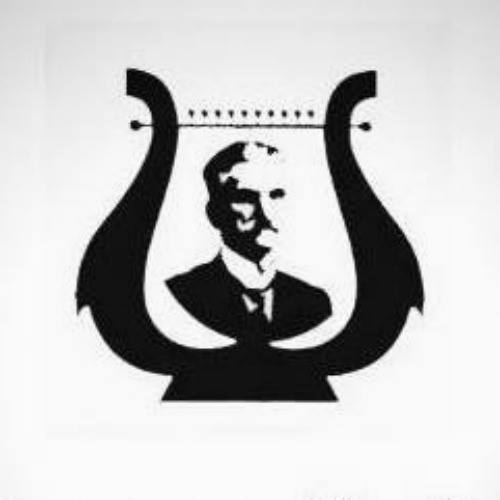 Назив школе: Основна музичка школа „Владимир Ђорђевић“Место и адреса: Алексинац,  ул. Душана Тривунца бр.15 Телефон и факс: 018/ 800-748,   e-mail: ms.aleksinac@mts.rs Сајт школе www.muzickaaleksinac.edu.rs ИНФОРМАТОРО РАДУ ОСНОВНЕ МУЗИЧКЕ ШКОЛЕ„ВЛАДИМИР ЂОРЂЕВИЋ“ У АЛЕКСИНЦУ- ИЗДВОЈЕНО ОДЕЉЕЊЕ У СОКОБАЊИ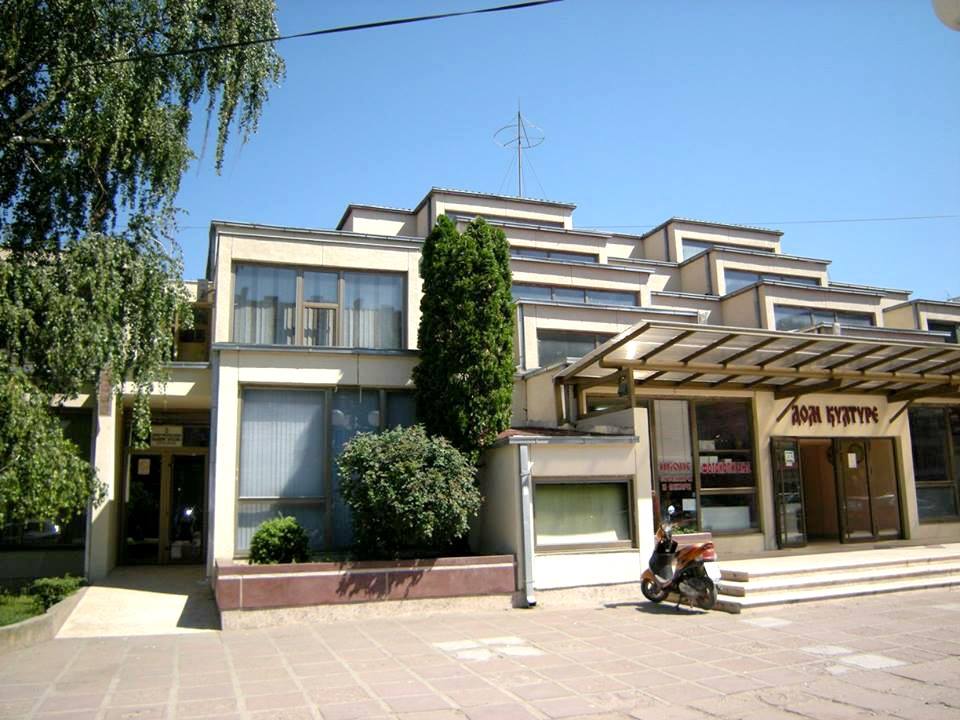 Постани ученик музичке школе добродошла и добродошао на:Подаци о школи:Адреса матичне школе: Душана Тривунца бр.15 АлексинацИздвојена одељења: у Сокобањи и РажњуБрој телефона: 018/ 800-748, Е-mail:ms.aleksinac@mts.rs   Сајт школеwww.muzickaaleksinac.edu.rs           ОМШ ,,Владимир Ђорђевић'' у Алексинцу је државна школа и као таква осигурава музичко образовање које је БЕСПЛАТНО.         Основна музичка школа НИЈЕ ОБАВЕЗНА, али уколико постанеш њен ученик ОБАВЕЗАН СИ ДА БУДЕШ РЕДОВАН И НЕМОЈ ЈЕ НАПУШТАТИ јер си можда заузео/ла место неком другом ученику. Неко губи ту прилику због тебе, а ти је пропушташ. Буди упоран/а и одговоран/а и стећи ћеш музичко образовање.УКОЛИКО РЕДОВНО ДОЛАЗИШ У МУЗИЧКУ ШКОЛУ НАЈВЕЋА КОРИСТ ЈЕ ТВОЈА!Музичка школа ти пружа могућност да:          -наступаш на јавним, интерним часовима и концертима.           -учествујеш на такмичењима и путујеш.       У издвојеном одељењу музичке школе у Сокобањи  имаш могућност да изабереш један од следећих инструмената: ХАРМОНИКА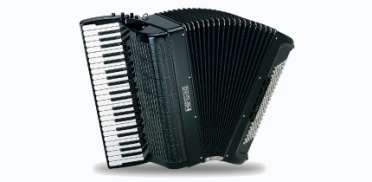 ВИОЛИНА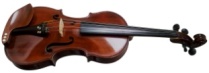 ГИТАРА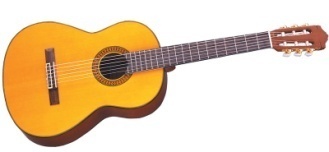 КЛАВИР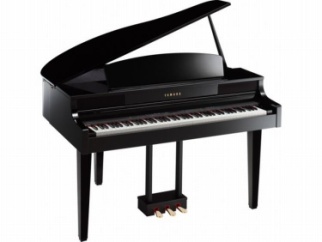 Шестогодишње школовање:ХАРМОНИКА, ВИОЛИНА, ГИТАРА И                      КЛАВИР                                                                                       -Први циклус школовања: I, II и III разред имају час инструмента 2 пута недељно у трајању од 30 минутра и час солфеђа 2 пута недељно у трајању од 45 минута.     -Други циклус школовања: IV, V и VI разред имају час инструмента 2 пута недељно у трајању од 45 минута, час солфеђа 2 пута недељно у трајању од 45 минута, час хора-оркестра 2 пута                                                               недељно у трајању од 45 минута и час теорије музике једном недељно у                                       трајању од 45 минута (само у VI разреду).        Упис у музичку школу се обавља обавезно у присуству родитеља7законских заступника и неопходна је њихова сагласност.        Пријемни испит и настава се одржавају у просторијама ОШ ,,Митрополит Михаило“ у Сокобањи.        Документација потребна за упис: извод из матичне књиге рођених, пријава, картон ученика, копија картона вакцинације и записник о положеном пријемном испиту.